                                                  ΠΡΟΣΚΛΗΣΗΘέμα:	Πρόσκληση εκδήλωσης ενδιαφέροντος για την οργάνωση  Διήμερης εκδρομής μαθητών του 5ου ΕΠΑΛ Ηρακλείου στην Αθήνα.Η Διευθύντρια του  5ου  ΕΠΑ.Λ. Ηρακλείου  ζητά την εκδήλωση ενδιαφέροντος από όλους τους ενδιαφερόμενους για την κατάθεση προσφορών για την οργάνωση  Διήμερης εκδρομής μαθητών του 5ου ΕΠΑΛ Ηρακλείου στην Αθήνα. Γενικά χαρακτηριστικά του προγράμματοςΗ μετακίνηση θα πραγματοποιηθεί από τις  21  ως τις   24 Απριλίου 2024.Οι προσφορές θα πρέπει να είναι  με πλοίο  Ηράκλειο - Πειραιάς και Πειραιάς-Ηράκλειο.Προβλέπεται να συμμετάσχουν περίπου 55 μαθητές και 4 συνοδοί καθηγητές.Αριθμός διανυκτερεύσεων: 2, σε ξενοδοχεία 4 αστέρων, κατά προτίμηση. Οι εκδρομείς θα μετακινούνται με λεωφορείο που θα είναι στην αποκλειστική διάθεση τους διάθεση για όλες τις μετακινήσεις, ημερήσιες και νυχτερινές. Τα λεωφορεία θα πρέπει να διαθέτουν όλες τις προβλεπόμενες από την κείμενη νομοθεσία προδιαγραφές (να έχουν ελεχθεί από ΚΤΕΟ, να είναι εφοδιασμένα με τα απαιτούμενα έγγραφα καταλληλότητας οχήματος, την επαγγελματική άδεια οδήγησης, ελαστικά σε άριστη κατάσταση, πλήρως κλιματιζόμενα κλπ). Υποχρεωτική Ασφάλιση Ευθύνης Διοργανωτή όπως ορίζει η κείμενη νομοθεσία, καθώς και πρόσθετη προαιρετική ασφάλιση για περίπτωση ατυχήματος ή ασθένειας μαθητή ή συνοδού καθηγητή.Επιθυμητή η προσφορά κάποιων FREE εισιτηρίων.Υποχρεωτική Ασφάλιση Ευθύνης Διοργανωτή, όπως ορίζει η κείμενη νομοθεσία καθώς και πρόσθετη ασφάλιση ( να επισυνάπτεται η κάλυψη) για περίπτωση ατυχήματος ή  ασθένειας μαθητή ή συνοδού καθηγητή και μεταφορά του αν παραστεί ανάγκη.Αντιμετώπιση περίπτωσης μη πραγματοποίησης του προγράμματος για λόγους ανωτέρας βίας ( κακοκαιρία, απεργίες κλπ).Άδεια λειτουργίας του τουριστικού πρακτορείου ( ειδικό σήμα λειτουργίας του Ε.Ο.Τ).Ότι υπάρχει στην προσφορά να επιβεβαιώνεται γραπτώς.Για τις παραπάνω υπηρεσίες ζητείται τιμή ανά μαθητή με ΦΠΑ και συνολικό κόστος εκδρομής.Με την προσφορά θα κατατεθεί από το ταξιδιωτικό γραφείο απαραιτήτως και υπεύθυνη δήλωση ότι διαθέτει το ειδικό σήμα λειτουργίας τουριστικού γραφείου το οποίο βρίσκεται σε ισχύ.Με την προσφορά θα κατατεθεί από το ταξιδιωτικό γραφείο απαραιτήτως και υπεύθυνη δήλωση ότι διαθέτει το ειδικό σήμα λειτουργίας τουριστικού γραφείου, το οποίο πρέπει να βρίσκεται σε ισχύ.Τα ενδιαφερόμενα πρακτορεία καλούνται να υποβάλουν στη Διεύθυνση του Σχολείου σφραγισμένες προσφορές σε κλειστούς φακέλους , το αργότερο μέχρι την Τρίτη 26/03/2024 ώρα 10:00 π.μ.  που θα περιγράφουν αναλυτικά τις προσφερόμενες υπηρεσίες και τις επιπλέον ενδεχόμενες βελτιωτικές προτάσεις και θα είναι σύμφωνες με την Υ.Α 129287/Γ2/2011 (Β΄2769) και τη σχετική νομοθεσία. Η αξιολόγηση των προσφορών θα γίνει από την αρμόδια Επιτροπή την ίδια ημέρα Τρίτη 26/03/2024 και ώρα 13:30 μ.μ .στο Γραφείο της Διευθύντριας του 5ου  ΕΠΑ.Λ. Ηρακλείου.Η ΔΙΕΥΘΥΝΤΡΙΑ               ΜΠΕΖΙΡΤΖΌΓΛΟΥ ΕΛΕΝΗ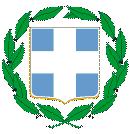 ΕΛΛΗΝΙΚΗ ΔΗΜΟΚΡΑΤΙΑ                ΥΠΟΥΡΓΕΙΟ ΠΑΙΔΕΙΑΣ  ΘΡΗΣΚΕΥΜΑΤΩΝ &ΑΘΛΗΤΙΣΜΟΥΠΕΡΙΦΕΡΕΙΑΚΗ Δ/ΝΣΗ Π/ΘΜΙΑΣΚΑΙ Δ/ΘΜΙΑΣ ΕΚΠ/ΣΗΣ ΚΡΗΤΗΣΔ/ΝΣΗ Δ/ΘΜΙΑΣ ΕΚΠ/ΣΗΣ Ν.ΗΡΑΚΛΕΙΟΥ5ο ΕΠΑ.Λ. ΗΡΑΚΛΕΙΟΥ: ΗΦΑΙΣΤΟΥ 7 & ΣΥΒΡΙΤΟΥ 4ΚΑΜΙΝΙΑ Τ.Κ. 71303        Πληροφορίες :Mπεζιρτζόγλου Ελένη            2810318130   6941665821            e-mail: mail@5epal-irakl.ira.sch.gr